附件1征集活动相关介绍世界5G大会是全球首个5G领域的国际性盛会，已成功举办三届。首届及第三届在北京举行，由北京市人民政府、国家发展改革委、科技部、工业和信息化部共同主办，中共中央政治局委员北京市委书记蔡奇、国务委员王勇等领导同志出席了开靠式并致辞；第二届在广州举办，由广东省人民政府、国家发展改革委、科技部、工业和信息化部共同主办，广东省委书记李希、省长马兴瑞及主办单位领导出席开幕式。2021世界5G大会首次推出十大应用案例，展示我国最新、最有代表性与创新性的5G行业实践和前沿商业模式。活动共收到来自25个省、市、自治区重点企业推选的206个行业标杆项目、涵盖医疗、消防、农业、交通、教育、港口、矿山、水利等多个行业。根据项目的科技创新性、国际国内领先性、经济效益及社会效益等评审标准评选出十个典型优秀案例。活动积极推动了示范应用场景复制推广，发挥典型示范和辐射效应，引领5G落地千行百业，促进共创融合生态，加强跨行业协同创新。随着5G技术向各行各业的广泛渗透，传统移动通信的技术内涵与边界正在发生深刻的变革，移动通信技术与人工智能、大数据、数字孪生、先进计算、区块链等技术横向融合，已经产生聚合效应，不断催生新应用和新业态。宽带连接-大数据-云计算-人工智能技术互为支撑、融合发展，2022年世界5G大会将进一步关注以移动信息网络为基础的融合发展催生的新概念、新技术、新应用和新业态，持续挖掘5G旗舰式优秀应用案例，促进各行各业对智能化生产、网络化协同、个性化定制和服务化延伸的应用场景进行选代升级优化。同时充分发挥需求牵引的作用，鼓励企业探索并形成5G垂直应用“再开发”理念及技术能力，在二次开发基础上实现重点行业客户端到端定制化、突破成熟性产业壁垒，以需求带动技术增强选代，以服务应用带动综合解决方案，在业务流程、网络能力、大连接能力、平台能力、终端形态与能力、安全保障能力、部署方式、交付模式等方面形成行业规范。世界5G大会官网：http://www.w5gc.com世界5G大会官方微信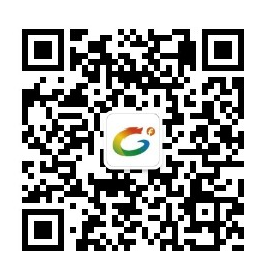 